尊敬的先生/女士：1	应出席第2研究组会议（2021年11月8日至19日，虚拟会议）的33个成员国和22个部门成员的请求，并根据世界电信标准化全会第1号决议（2016年，哈马马特，修订版）第9节第9.8.2段的规定，2021年11月22日发出的电信标准化局第362号通函将上述建议书提交删除。2	删除此建议书的条件于2022年2月22日已经具备。三个成员国的主管部门已对征询做出回复，未收到针对删除ITU-T E.1110建议书的反对意见。因此，删除ITU-T E.1110建议书 – “ITU-T E.164国家代码888的划分和分配”。顺致敬意！电信标准化局主任
李在摄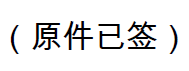 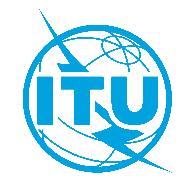 国 际 电 信 联 盟电信标准化局2022年2月24日，日内瓦文号：电信标准化局第381号通函SG2/RC电信标准化局第381号通函SG2/RC致：–	国际电联各成员国主管部门电话：+41 22 730 5855+41 22 730 5855致：–	国际电联各成员国主管部门传真：+41 22 730 5853+41 22 730 5853致：–	国际电联各成员国主管部门电子邮件：tsbsg2@itu.inttsbsg2@itu.int抄送：–	ITU-T部门成员；–	ITU-T第2研究组部门准成员；–	国际电联学术成员；–	ITU-T第2研究组正副主席；–	电信发展局主任；–	无线电通信局主任事由：ITU-T E.1110建议书的删除ITU-T E.1110建议书的删除ITU-T E.1110建议书的删除